1.1.	Enea Ciepło sp. z o.o.  (skrót firmy: Enea Ciepło.) z siedzibą w Białymstoku zwana dalej również Zamawiającym, zaprasza do złożenia Oferty na dostawę wapna hydratyzowanego o parametrach według normy PN EN 459-1 CL 90-S  luzem wraz z dodatkowymi wymaganiami dla parametrów określonych w Załączniku nr 1, w ilości od 4000  ton do 5000 ton dla niżej wymienionej lokalizacji:Instalacja Odsiarczania Spalin (IOS) w Enea Ciepło sp. z o.o. oddział Elektrociepłownia Białystok, ul. Gen. Władysława Andersa 15, 15-124 BiałystokStacja Uzdatniania  Wody SUW2 w Enea Ciepło sp. z o.o. oddział Elektrociepłownia Białystok, ul. Gen. Władysława Andersa 15, 15-124 BiałystokTermin dostawy od 1 styczeń 2020 do 31 grudzień 2020.II. DefinicjeZamawiający - ENEA Ciepło sp. z o.o. z siedzibą w Białymstoku, ul. Warszawska 27, 15-062 Białystok, wpisaną do rejestru przedsiębiorców Krajowego Rejestru Sądowego prowadzonego przez Sąd Rejonowy w Białymstoku, XII Wydział Gospodarczy Krajowego Rejestru Sądowego pod numerem KRS 0000121456, REGON 050038558, NIP 5420201908, SIWZ – Specyfikacja Istotnych warunków zamówienia Dostawca - należy przez to rozumieć osobę fizyczną, osobę prawną albo jednostkę organizacyjną nieposiadającą osobowości prawnej, która ubiega się o udzielenie zamówienia publicznego, złożyła ofertę lub zawarła umowę w sprawie zamówienia publicznego;Podwykonawca - Oznacza podmiot prawny, któremu Dostawca zleca wykonanie części zakresu przedmiotu zamówienia, włączając w to także prawnych następców PodwykonawcyPrzedmiot Zamówienia - dostawa  wapna hydratyzowanego dla Enea Ciepło sp. z o.o. oddział Elektrociepłownia BiałystokUsługi - należy przez to rozumieć wszelkie świadczenia, których przedmiotem nie są Roboty budowlane lub DostawyDostawy - należy przez to rozumieć nabywanie rzeczy oraz innych dóbr, w szczególności na podstawie umowy sprzedaży, dostawy, najmu, dzierżawy oraz leasingu z opcją lub bez opcji zakupu, które może obejmować dodatkowo rozmieszczenie lub instalacjęUstawa - Ustawa z dnia 29 stycznia 2004r. - Prawo zamówień publicznych (Dz.U.2018.1986 tj. ze zm.);3.1. Przedmiotem zamówienia jest dostawa dla ENEA Ciepło sp. z o.o. oddział Elektrociepłownia Białystok wapna hydratyzowanego wg normy PN EN 459-1 CL 90-S wraz z dodatkowymi wymaganiami dla parametrów określonych w Załączniku nr 1 w ilości  od 4000 ton  do 5000 ton, która ma być dostarczona do:•	Instalacji Odsiarczania Spalin, jeden zbiornik magazynowy o pojemności około 400 t,•	Stacji Uzdatniania Wody SUW2, jeden zbiornik magazynowy o pojemności 15 t.3.2.   Warunki dotyczące realizacji:Dostawy realizowane mają być w porze dziennej w godzinach 6.00 – 19.00, we wszystkie dni tygodnia.Typowa dostawa do lokalizacji:a) Instalacja Odsiarczania Spalin IOS w Elektrociepłowni Białystok wynosi 22-25t. b) Stacja Uzdatniania Wody nr 2 SUW2 wynosi 14-15 ton. Spowodowane jest to tym, iż maksymalna pojemność zbiornika magazynowego na IOS wynosi około 15-17 ton.Termin dostawy od 1 styczeń 2020 do 31 grudzień 2020.Wapno hydratyzowane dostarczone będzie do lokalizacji wymienionej w pkt. 1.1. SIWZ II, na koszt i ryzyko Dostawcy.Wapno hydratyzowane powinno spełniać  wymagania normy PN EN 459-1 CL 90-S wraz z dodatkowymi wymaganiami dla parametrów określonych w Załączniku nr 1.Dostawca ponosi pełną odpowiedzialność za spełnienie wymogów prawa podczas  realizacji dostawy oraz za dostarczany Towar do chwili jego rozładunku.Dla każdej dostawy Dostawca zobowiązany jest dołączyć Świadectwo Jakości potwierdzające zgodność dostarczanego Towaru z określonymi wymaganiami. Brak Świadectwa Jakości lub brak zgodności zapisów w nim zawartych z wymaganiami jakościowymi, oznacza że Towar nie spełnia warunków Umowy.Przeniesienie prawa własności Towaru następuje w dniu jego odbioru przez Zamawiającego. Potwierdzeniem odbioru dostawy Towaru przez Zamawiającego będzie sporządzony przez Dostawcę dokument WZ, który powinien zawierać, co najmniej:Numer dokumentu WZNazwę i adres dostawcyDatę i miejsce nadaniaNazwę i adres odbiorcy Numer zamówienia lub Umowy na podstawie, której realizowana jest dostawaNumer identyfikacyjny środka transportowego tj. nr rejestracyjny ciągnika i cysternyNazwę TowaruImię nazwisko KierowcyIlość towaruDostawca zobowiązuje się na terenie Zamawiającego do zapewnienia bezwzględnego stosowania w toku realizacji Umowy środków ochrony indywidulanej tj. hełmy ochronne, okulary ochronne, obuwie robocze, kamizelki odblaskowe itp.Towar będzie dostarczany Zamawiającemu sukcesywnie według jego potrzeb na podstawie odrębnych wywołań, partii określających termin oraz ilość w jakiej ma zostać dostarczony. Szczegółowe zasady wywołań określono w umowie.Oznaczenie przedmiotu zamówienia według Wspólnego Słownika Zamówień (CPV):	24213000-0	Wapno uwodnione  IV.   Ilość i jakość dostawPrzy dostawach Produktu, podstawą do rozliczenia dostawy będzie ilościowy dokument dostawy WZ (wydanie zewnętrzne). W przypadku wątpliwości, co do ilości bieżącej dostawy Zamawiający ma prawo do zweryfikowania dostarczanej ilości poprzez zważenie autocysterny na własnej wadze samochodowej (waga przed i po rozładunku autocysterny). Gdy wynik ważenia będzie różnił się od ilości wskazanej w ilościowym dokumencie dostawy, przekraczając dopuszczalne wartości wynikające z klas dokładności zainstalowanej wagi, Zamawiający spisze w obecności przewoźnika Wykonawcy stosowny protokół, który będzie podstawą do reklamacji. Protokół podpiszą upoważnieni przedstawiciele Zamawiającego i przewoźnika Wykonawcy. Wykonawca zobowiązany będzie do rozpatrzenia reklamacji w terminie 3 dni od daty otrzymania reklamacji. Brak odpowiedzi w zastrzeżonym terminie jest równoznaczny z uznaniem reklamacji.Podstawą rozliczeń ilościowych będzie wydruk z ważenia dokonanego na wadze elektronicznej znajdującej się na terenie Dostawcy.Zamawiający może dokonywać w laboratorium posiadającym wdrożony system zarządzania zgodnie z normą PN-EN ISO/IEC 17025 kontrolnego badania jakości dostarczonego Towaru W tym celu laboratorium na zlecenie Zamawiającego dokona poboru próbek z wybranej dostawy (przed rozpoczęciem rozładunku) w obecności  kierowcy Dostawcy i opracuje wyniki badań w czasie nie dłuższym niż 3 dni robocze od daty pobrania próbki.Uzyskane wyniki badań, o których mowa w punkcie 4.3 Strony Umowy uznawać będą za wiążące.W przypadku, gdy wyniki badań, o których mowa w punkcie 4.3 z pobranej próbki dla danej dostawy nie będą spełniały, co najmniej jednego z kryteriów jakościowych określonych w Umowie  Zamawiający przewiduje kary umowneW przypadku niewywiązania się Dostawcy z dostaw towaru lub dostaw Towaru o parametrach niezgodnych z określonymi w Umowie, Zamawiający może zlecić realizację dostaw osobie trzeciej na koszt i ryzyko Dostawcy (wykonanie zastępcze). V.    Obowiązki zamawiającegoZamawiający zapewni dostarczenie Dostawcy wytycznych przepisów BHP, ppoż., i Ochrony Środowiska obowiązujących na terenie Enea Ciepło sp. z o.o oddział Elektrociepłownia Białystok, Dostawca oświadcza, że będzie postępował zgodnie z otrzymanymi wytycznymi i przepisami. Zamawiający jest zobowiązany do bieżącego potwierdzania przez upoważnionego pracownika ilości przewiezionych ton Towaru w dokumencie WZ.Każdorazowego przeważenia na własny koszt środków transportu przed i po rozładunku Towaru na terenie Zamawiającego. VI  Obowiązki wykonawcyDostawca oświadcza, iż jego pracownicy lub pracownicy poddostawcy posiadają wymagane prawem uprawnienia do przewozu i rozładunku towarów.Utrzymania w czystości miejsc po rozładunku dostawy u Zamawiającego. Niezwłoczne informowanie Przedstawiciela Zamawiającego o powstaniu szkody w środowisku spowodowanej działaniem Wykonawcy .VII Regulacje prawne, instrukcje Wykonawca będzie wykonywał roboty/świadczył usługi zgodnie z:7.1  Przepisami powszechnie obowiązującego prawa na terytorium Rzeczpospolitej Polskiej.7.2 Instrukcjami obowiązującymi na terenie Enea Ciepło sp. z o.o. oddział Elektrociepłownia Białystok.VIII Dokumenty właściwe dla ENEA Ciepło sp. z o.o.„Ramowe zasady organizacji prac wykonywanych na terenie EC przez pracowników firm zewnętrznych” Instrukcji Organizacji Bezpiecznej Pracy wydanie 2, odpowiednio Załącznik nr 7 Część A i Część B,Regulaminu funkcjonowania, organizacji i kontroli systemu przepustek w ruchu osób, rzeczowych składników majątkowych, środków transportowych ENEA Ciepło sp. z o.o. Oddział Elektrociepłownia  Białystok,  nr 28-OECB-2018;  Załącznik nr 1 Zakres przedmiotu zamówienia obejmuje sukcesywne dostawy w roku 2020 w miesiącach od stycznia do grudnia wapna hydratyzowanego do ENEA Ciepło sp. z o.o. oddział Elektrociepłownia Białystok w lokalizacji  ul. Gen. Władysława Andersa 15, 15-124 Białystok, w dwóch asortymentach:I. Sorbentu do Instalacji Odsiarczania Spalin w elektrociepłowni w Białymstoku w ilości 4 810 ton. Przewidywana ilość do 4810 ton/rok z możliwością zmniejszenia przez Zamawiającego o 30%.Dostawy autocysternami po około 25 ton w jednej dostawie.Dostawy po wywołaniu telefonicznym lub e-mailowym w ciągu 3 dni kalendarzowych od daty wywołania.Dostawy we wszystkie dni tygodnia, w godzinach 6.00-19.00.Pobór próbek na potrzeby oceny jakości dostarczanego Produktu na wniosek Zamawiającego dokonuje Dostawca.Przewidywana ilość dostaw w poszczególnych miesiącach:Przewidywane ilości w poszczególnych miesiącach są ilościami maksymalnymi i mogą ulec zmniejszeniu w zależności od sytuacji produkcji w elektrociepłowni.Parametry fizyko-chemiczne wapna hydratyzowanego określono jako minimalne wymagania jakościowe sorbentu przedstawiono w tabeli poniżej:II. Wapno hydratyzowane do Stacji Uzdatniania WodySukcesywna dostawa na wywołanie, dostawa autocysternami po 14 - 15 ton w jednej autocysternie.Przewidywana ilość do 190 ton/rok z możliwością zmniejszenia przez Zamawiającego o 30%.Dostawy po wywołaniu telefonicznym lub e-mailowym w ciągu 3 dni kalendarzowych od daty wywołania.Pobór próbek na potrzeby oceny jakości dostarczanego Produktu na wniosek Zamawiającego dokonuje Dostawca.Parametry wapna hydratyzowanego (Produktu) według normy EN 459-1 CL 90-S wraz z dodatkowymi wymaganiami: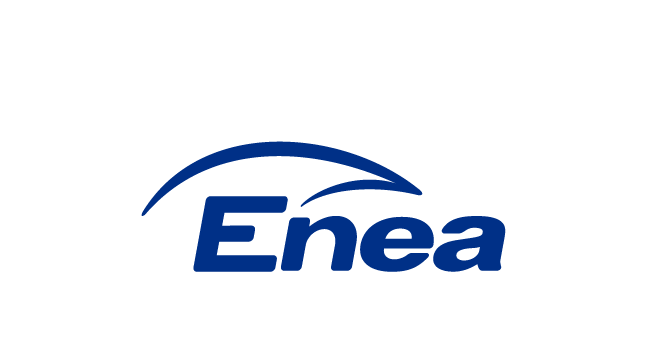 Enea Ciepło sp. z o.o. ul. Warszawska 27, 15-062 Białystok Enea Ciepło sp. z o.o. ul. Warszawska 27, 15-062 Białystok Enea Ciepło sp. z o.o. ul. Warszawska 27, 15-062 Białystok Enea Ciepło sp. z o.o. ul. Warszawska 27, 15-062 Białystok  Dostawa wapna hydratyzowanego dla  Grupy Enea w okresie 01.01.2020 – 31.12.2020  Dostawa wapna hydratyzowanego dla  Grupy Enea w okresie 01.01.2020 – 31.12.2020  Dostawa wapna hydratyzowanego dla  Grupy Enea w okresie 01.01.2020 – 31.12.2020  Dostawa wapna hydratyzowanego dla  Grupy Enea w okresie 01.01.2020 – 31.12.2020 Tytuł:                       „część II B SIWZ” dla Pakietu BSpecyfikacja istotnych warunków zamówienia na dostawę  wapna hydratyzowanego dla Enea Ciepło sp. z o.o. oddział Elektrociepłownia BiałystokKATEGORIA DOSTAW WG KODU CPVTytuł:                       „część II B SIWZ” dla Pakietu BSpecyfikacja istotnych warunków zamówienia na dostawę  wapna hydratyzowanego dla Enea Ciepło sp. z o.o. oddział Elektrociepłownia BiałystokKATEGORIA DOSTAW WG KODU CPVTytuł:                       „część II B SIWZ” dla Pakietu BSpecyfikacja istotnych warunków zamówienia na dostawę  wapna hydratyzowanego dla Enea Ciepło sp. z o.o. oddział Elektrociepłownia BiałystokKATEGORIA DOSTAW WG KODU CPVTytuł:                       „część II B SIWZ” dla Pakietu BSpecyfikacja istotnych warunków zamówienia na dostawę  wapna hydratyzowanego dla Enea Ciepło sp. z o.o. oddział Elektrociepłownia BiałystokKATEGORIA DOSTAW WG KODU CPVImię i nazwiskoStanowiskoDatasporządziłKrzysztof DzięgielewskiKierownik Oddziału Gospodarki Wodno-Ściekowej BWR09.09.20119zweryfikowałTomasz OwsieniukKierownik Wydziału Ruchu, P.Poż i OC09.09.2019zatwierdziłI.	Przedmiot specyfikacjiIII. Opis Przedmiotu Zamówienia, warunki dotyczące realizacjiMiesiąc i rokIlość wapna BET202020-01-0112002020-02-018502020-03-016202020-04-012002020-05-012202020-06-0102020-07-0102020-08-0102020-09-0102020-10-013002020-11-016002020-12-01820SUMA4810Lp.ParametrJednostkaWartość1Zawartość czystego Ca(OH)2% mas such.>922Magnez jako MgO% mas such.≤0,63Glin jako Al2O3% mas such.<0,64Żelazo jako Fe2O3% mas such.≤0,55Siarka jako SO3% mas such.≤0,56Zawartość wilgoci%≤2,07Granulacja:Pozostałość na sicie 1 mmPozostałość na sicie 0,2 mmPozostałość na sicie 0,09 mm%%%0,0≤2,0≤7,08Powierzchnia właściwa BETm2/g≥201Ca(OH)2% mas such.≥88,02CaO% mas such.≥92,03MgO% mas such.≤2,04CO2% mas such.≤3,55SO3% mas such.≤0,56Al2O3% mas such.≤0,67Fe2O3% mas such.≤0,48Zawartość wilgoci%≤2,09Granulacja:Pozostałość na sicie 0,2 mmPozostałość na sicie 0,09 mm%%≤2,0≤7,010Ciężar nasypowykg/dm30,4-0,5